変化と対応６(反比例の利用)氏名(　　　　　　　　)１　用意した折り紙を２０人で等分したところ、１人当たり９枚になった。この折り紙を３０人で等分すると、１人当たり何枚になるだろうか。２	　家から駅まで徒歩で行きます。分速９０mでは、４０分かかりました。次の問いに答えなさい。(１)　分速１２０mでは何分かかりますか。(２)　駅までの道のりは何ｍですか。(３)　分速ｘｍで、ｙ分かかるとき、ｙをｘの式で表しなさい。(４)　グラフを書きなさい。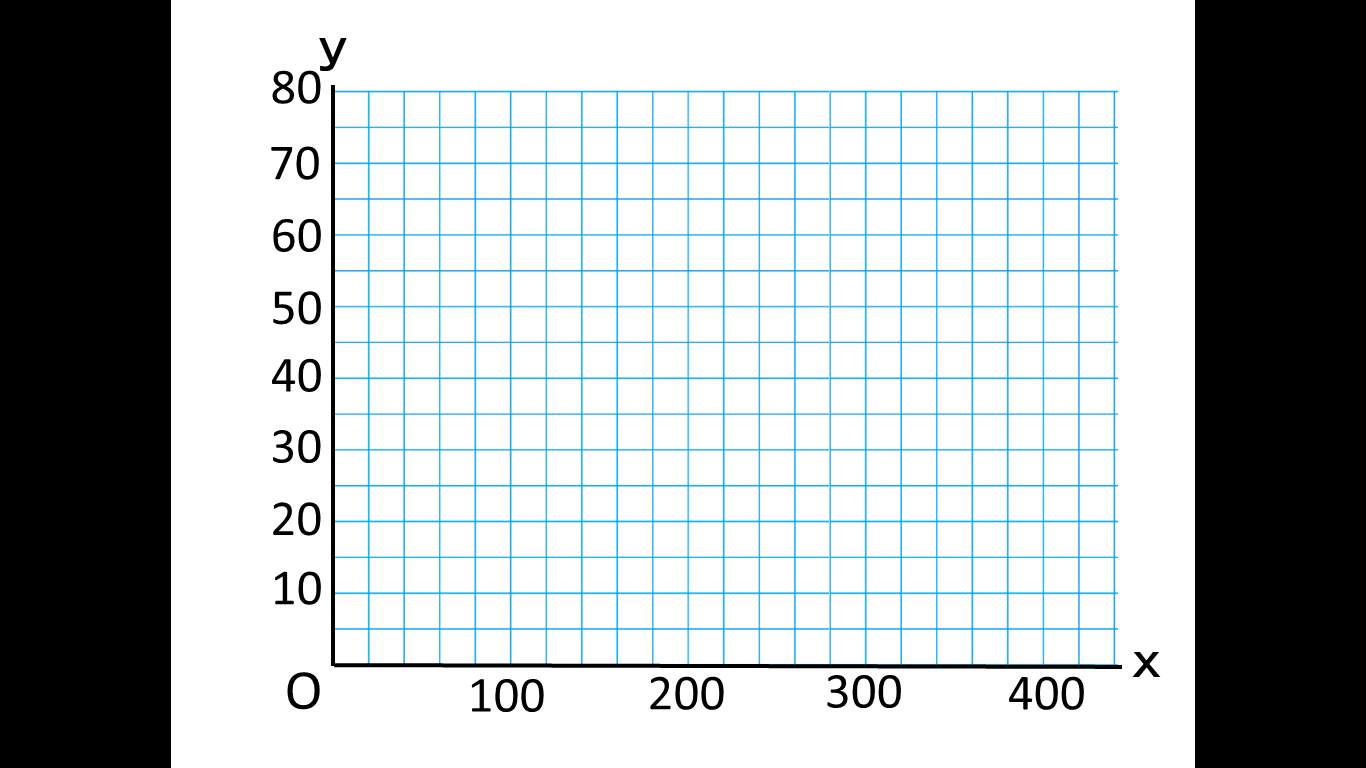 変化と対応６(反比例の利用)氏名(　　解　　答　　　)１　用意した折り紙を２０人で等分したところ、１人当たり９枚になった。この折り紙を３０人で等分すると、１人当たり何枚になるだろうか。ｙ＝１８０／ｘ１人当たり６枚２	　家から駅まで徒歩で行きます。分速９０mでは、４０分かかりました。次の問いに答えなさい。(１)　分速１２０mでは何分かかりますか。３０分(２)　駅までの道のりは何ｍですか。３６００ｍ(３)　分速ｘｍで、ｙ分かかるとき、ｙをｘの式で表しなさい。ｙ＝３６００／ｘ(４)　グラフを書きなさい。